DAROVACÍ SMLOUVAuzavřena dle§ 2055 a násl. zákona č. 89/2012 Sb., občanský zákoník, ve znění pozdějších předpisů (dále jen občanský zákoník)I. Smluvní stranyE.ON Energie, a.s.zastoupená:Janem Zápotočným, místopředsedou představenstva E.ON Energie, a.s. a Alenou Rozsypalovou, členkou představenstva E.ON Energie, a.s.se sídlem: F.A.Gerstnera 2151/6, české Budějovice 7, 370 01 české Budějovice IČO: 26078201DIČ: CZ26078201Zapsána v obchodním rejstříku vedeném u Krajského soudu v českých Budějovicích, v oddílu B, vložce 1390.Bankovní spojení: Komerční banka a.s., č. účtu: 27-9426110267/0100(dále jen dárce)aČeské vysoké učení technické v Praze, Fakulta elektrotechnickázastoupená: XXXPro jednání smluvní: XXXPro jednání technická: XXXse sídlem: Technická 2, 166 27 Praha 6IČ: 68407700 DIČ: CZ68407700Zapsaná dle zákona č. 111/1998 Sb. o vysokých školách Bankovní spojení: Komerční banka, a.s., Praha 6Číslo účtu: 19-5504540257/0100 Variabilní symbol: 1318000114 (dále jen obdarovaný)se dnešního dne, měsíce a roku dohodly na uzavření této darovací smlouvyli.Předmět daruPředmětem této smlouvy je poskytnutí daru v podobě finanční částky ve výši 250.000,- Kč (slovy: dvě stě padesát tisíc korun českých).Výše uvedená částka bude převedena dárcem na účet obdarovaného uvedený v záhlaví této smlouvy, a to do 30 dnů od nabytí účinnosti této smlouvy. Podléhá-li smlouva zveřejnění prostřednictvím registru smluv, bude částka převedena dárcem na účet obdarovaného do 30 dnů ode dne informování dárce o jejím zveřejnění v registru smluv obdarovaným.Finanční dar poskytuje dárce obdarovanému bezplatně a dobrovolně, bez jakéhokoliv protiplnění obdarovaného.Účelem daru jeIll.Účel daruPodpora studijním pobytům RUPEC (Regional Universities Power Engineering Conference)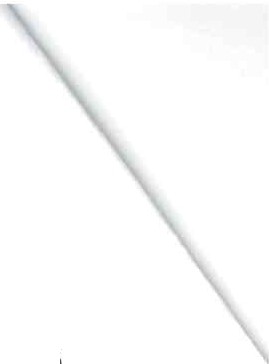 Podpora výzkumu v elektroenergetice a rozvoj laboratoří katedry elektroenergetikyObdarovaný přijímá dar, který je předmětem této smlouvy do svého vlastnictví a zavazuje se jej použít dle odst. 1 čl. Ill. této smlouvy pouze k účelu, k němuž byl poskytnut.IV.Povinnosti obdarovanéhoObdarovaný se zavazuje písemně oznámit dárci čerpání předmětu daru, nejpozději do jednoho roku od data podpisu této smlouvy.Dárce považuje poskytnutí daru dle této smlouvy, resp. obsah této smlouvy, za důvěrnou informaci a obdarovaný se zavazuje, že ji nebude zveřejňovat bez předchozího písemného souhlasu dárce. Smluvní strany se zavazují, bez ohledu na délku trvání této smlouvy, zachovávat mlčenlivost také o všech ostatních skutečnostech, o nichž se dozvěděly v souvislosti s touto smlouvou, a které nejsou všeobecně známé a přístupné. Rovněž se strany zavazují, že neposkytnou tyto informace třetí osobě, a to bez ohledu na dobu trvání této smlouvy. Za třetí osobu dle předchozí věty není v případě dárce považována osoba náležející do stejného koncernu jako dárce.Pro případ, že se na tuto smlouvu vztahuje povinnost jejího uveřejnění v registru smluv dle zákona č. 340/2015 Sb., o zvláštních podmínkách účinnosti některých smluv, uveřejňování těchto smluva o registru smluv (zákon o registru smluv), v platném znění, si smluvní strany výslovně sjednávají, že na uveřejnění této smlouvy v registru smluv se nepoužije zákaz zveřejnění dle čl. IV. odst. 2 věty první této smlouvy a že uveřejnění této smlouvy v registru smluv zajistí obdarovaný. O zveřejnění smlouvy prostřednictvím registru smluv informuje obdarovaný dárce bez zbytečného odkladu.Bude-li mít obdarovaný v úmyslu nezávisle na poskytnutí daru zveřejnit název dárce a/nebo logo dárce, zavazuje se o tomto úmyslu dárce vždy předem písemně informovat a zajistit tak od dárce aktuální verzi loga a schválení jeho správného použití.Obdarovaný je povinen na žádost dárce předložit příslušné doklady osvědčující užití daru.v.Oprávnění dárceDárce má právo žádat obdarovaného o předložení příslušných dokladů osvědčujících užití daru.Dárce má právo odstoupit od této smlouvy v případě porušení kterékoliv z povinností obdarovaného uvedených v čl. Ill. a IV. této smlouvy. V tomto případě je obdarovaný povinen vrátit dárci předmět daru specifikovaný v čl. li této smlouvy, a to do 10 dnů ode dne doručení odstoupení dárce od smlouvy, resp. výzvy dárce k vrácení daru.VI.Závěrečná ujednáníVeškeré změny, vedlejší ujednáni a doplňováni této smlouvy vyžadují písemnou formu a listinnou podobu.Práva a povinnosti smluvních stran vyplývající z této smlouvy nebo práva a povinnosti, které s touto smlouvou souvisí, a která nejsou upravena touto smlouvou, se řídí příslušnými ustanoveními občanského zákoníkuTato smlouva se vyhotovuje ve 2 stejnopisech, z nichž 1 obdrží každá ze smluvních stran.Odpověď strany této smlouvy, podle § 1740 odst. 3 občanského zákoníku, s dodatkem nebo odchylkou, není přijetím nabídky na uzavřeni této smlouvy, ani když podstatně nemění podmínky nabídky.Smluvní strany, resp. jejich zástupci, prohlašuji, že si tuto smlouvu před podpisem přečetly, že byla uzavřena po vzájemném ujednání podle jejich pravé a svobodné vůle. Autentičnost této smlouvy potvrzují svým podpisem.Smlouva nabývá platnosti a účinnosti dnem podpisu oběma smluvními stranami, nenabývá-li účinnosti v důsledku zveřejnění prostřednictvím registru smluv až tímto zveřejněním.Za dárceE.ON Energie, a.s.V českých Budějovicích, dne 25.9.2023XXXZa obdarovanéhoCVUT v Praze, FELV Praze dne 7.11.2023XXX